How to Register and Pay for a VADETS CourseGo to https://vadriveredcourses.vadets.info/.Choose a course.  (NOTE:  District 8 students must choose District 8 Only Course)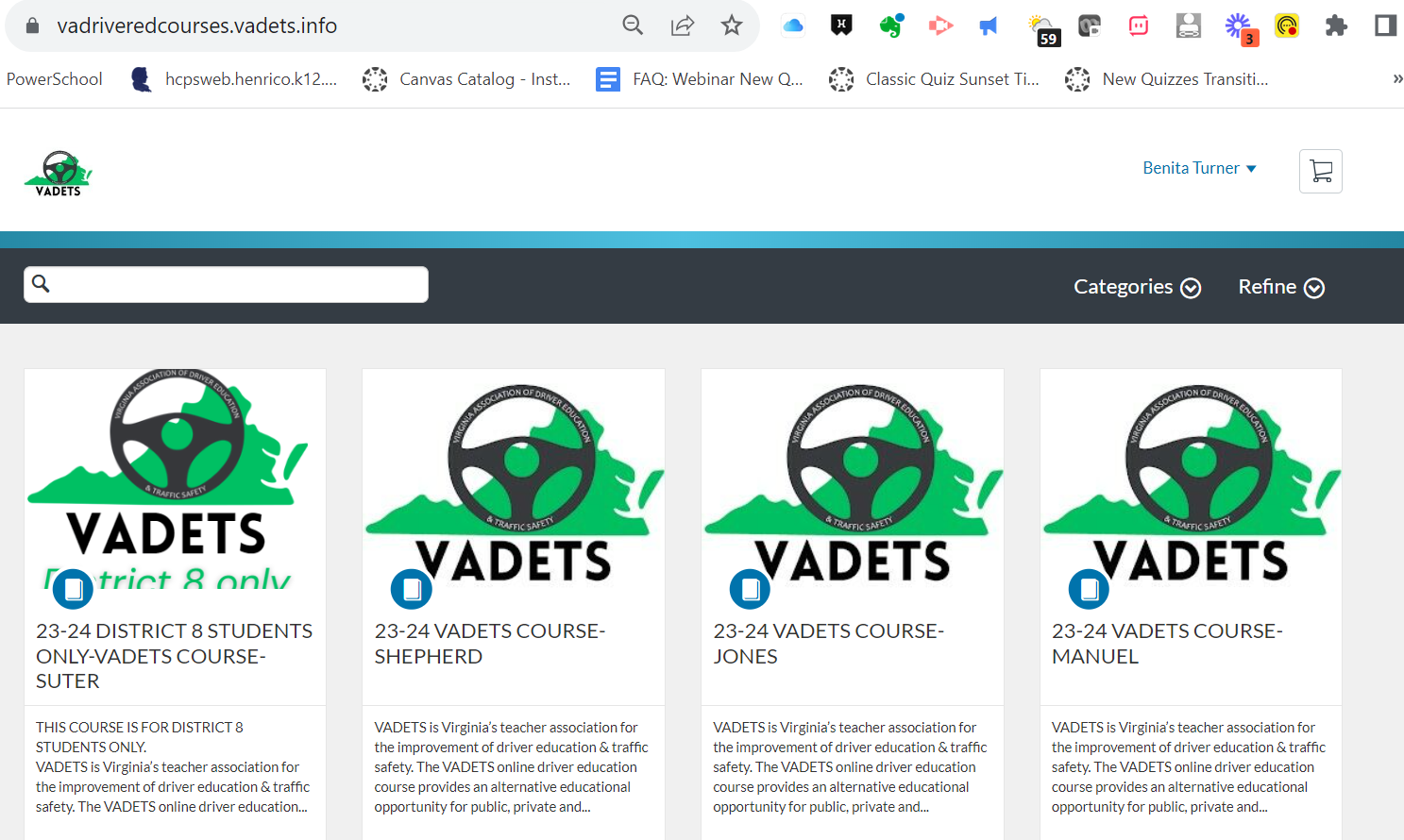 Click $119 Enroll Now.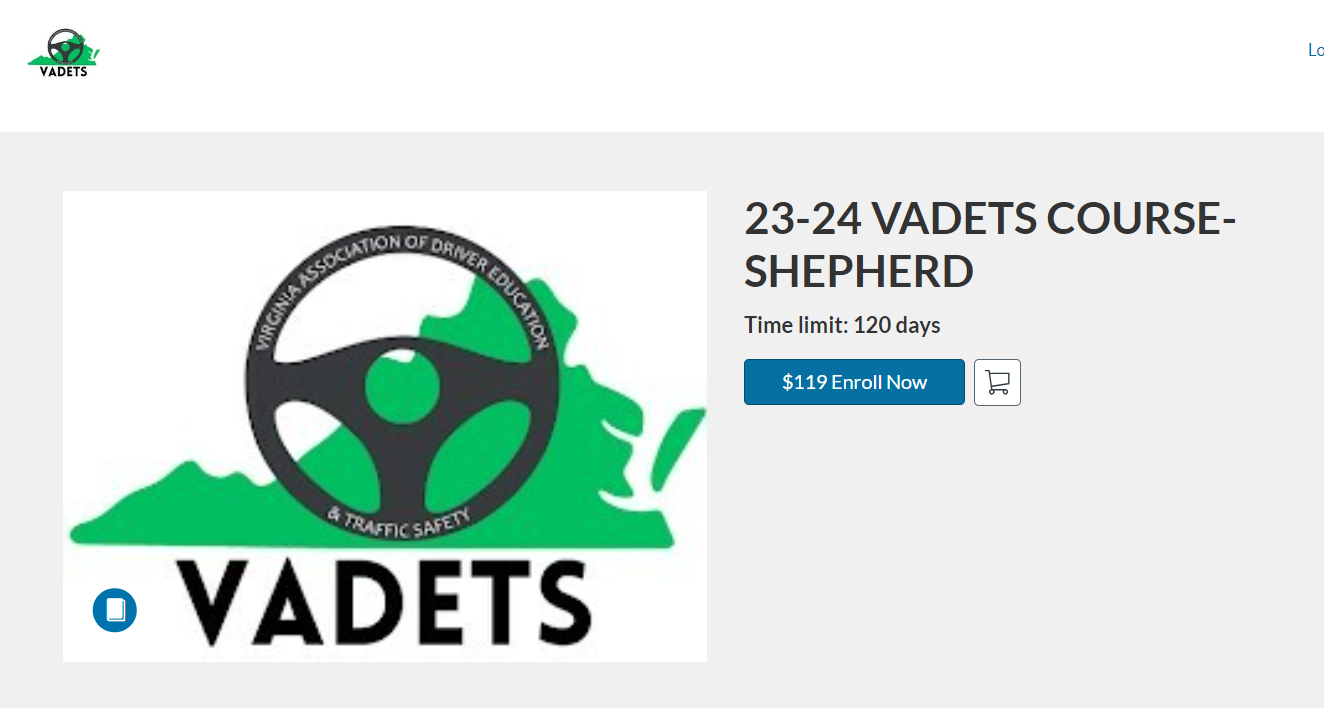 If you already have a VADETS Canvas account click Signin.  Otherwise, answer all the questions to create a new account. (Most people will create a new account).  Note: You cannot use your School Canvas account to login.Once you answer all of the questions, Agree to the Policies, select I’m not a Robot and click Register New Account.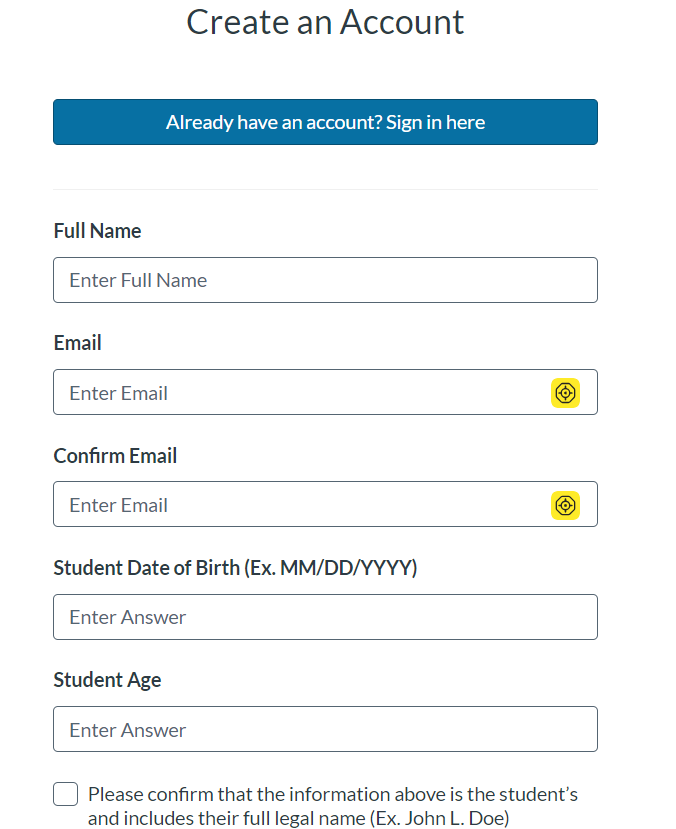 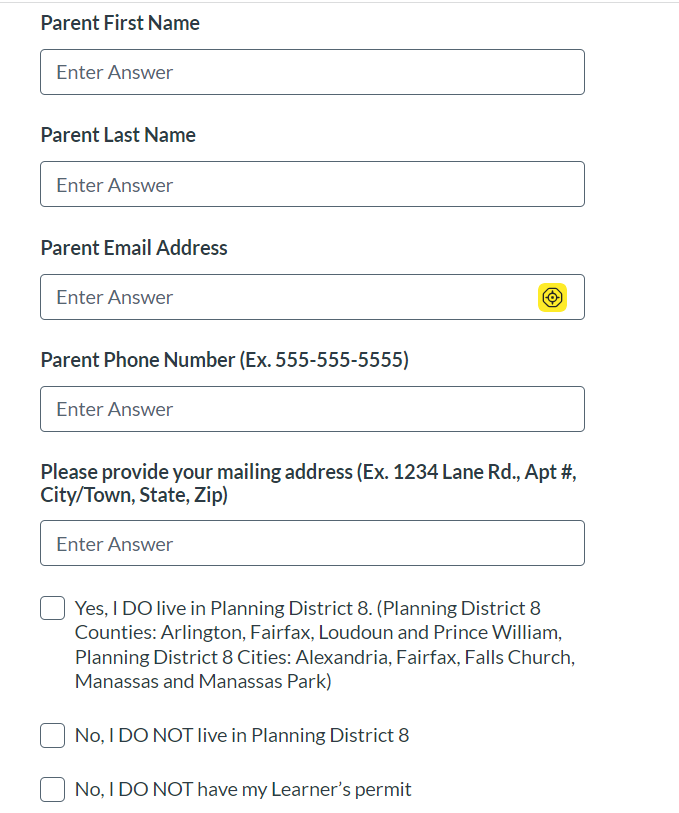 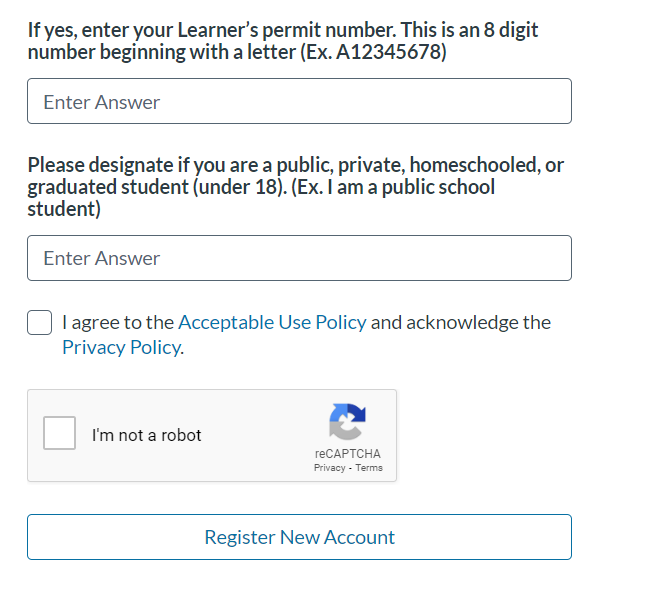 Once you register a new account you will receive an email from Canvas Catalog-notifications@instructure.com that says you have successfully registered for a new account and that you need to complete Registration by setting up your password.  You MUST click the Complete Registration button.  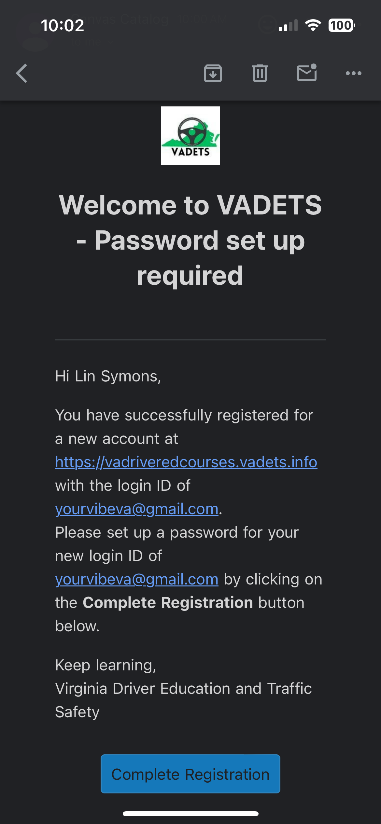 At the same time you receive the email to set up your password, your screen will come up to Pay and Enroll.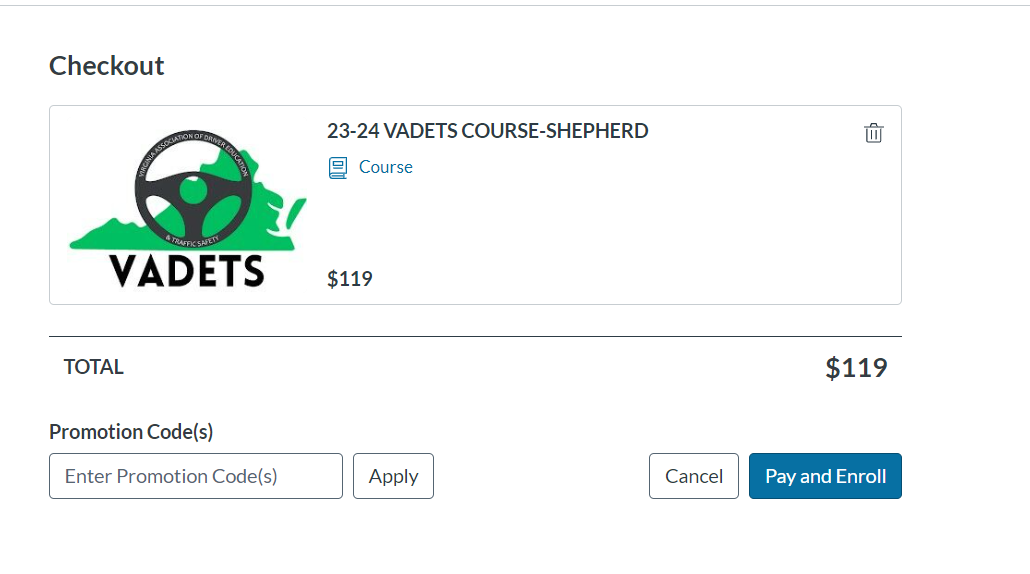 Fill in Payment information and click Pay Now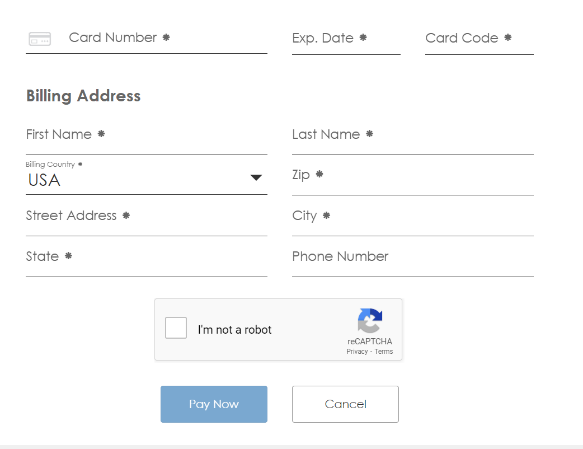 When you click the Complete Registration button from your email, you will type in a password for the VADETS Course and click Register.  (Note:  Your login, which is your email address, will appear in the box.)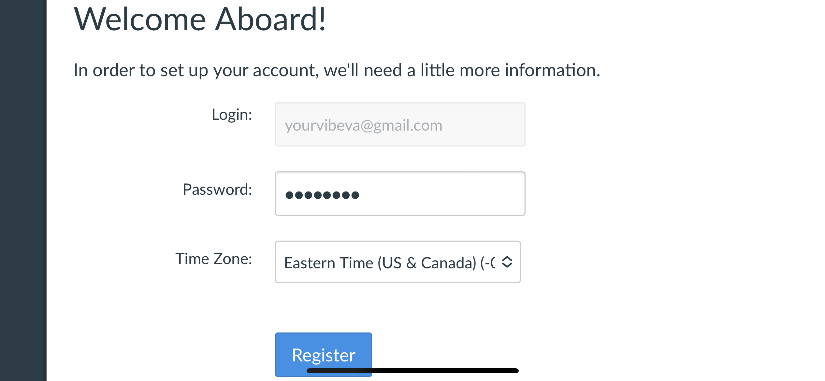 Click Go To Courses.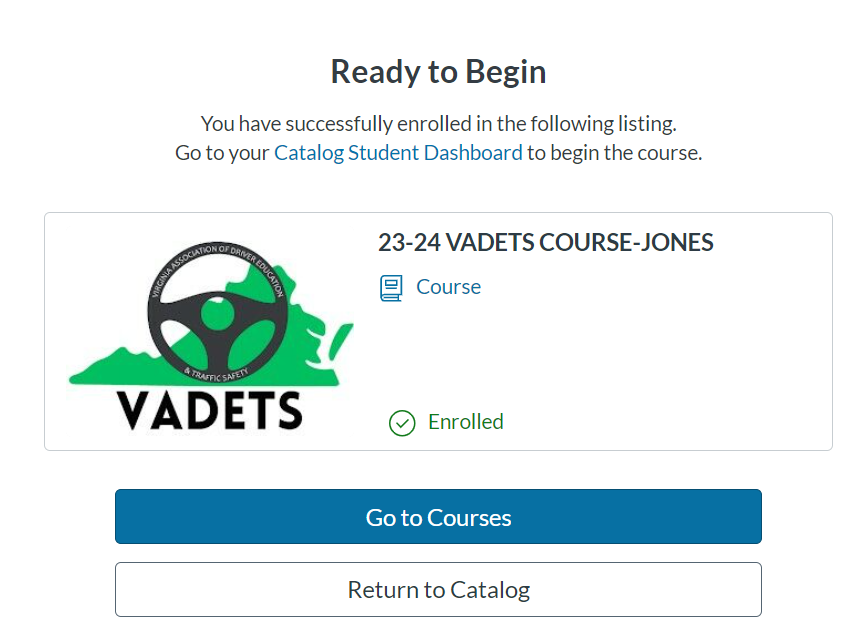 Click Begin Course or go to https://vadets.instructure.com/login/canvas and login with your email as your username and the password you recently set up. (Note: The ending date for the course is noted under the course name)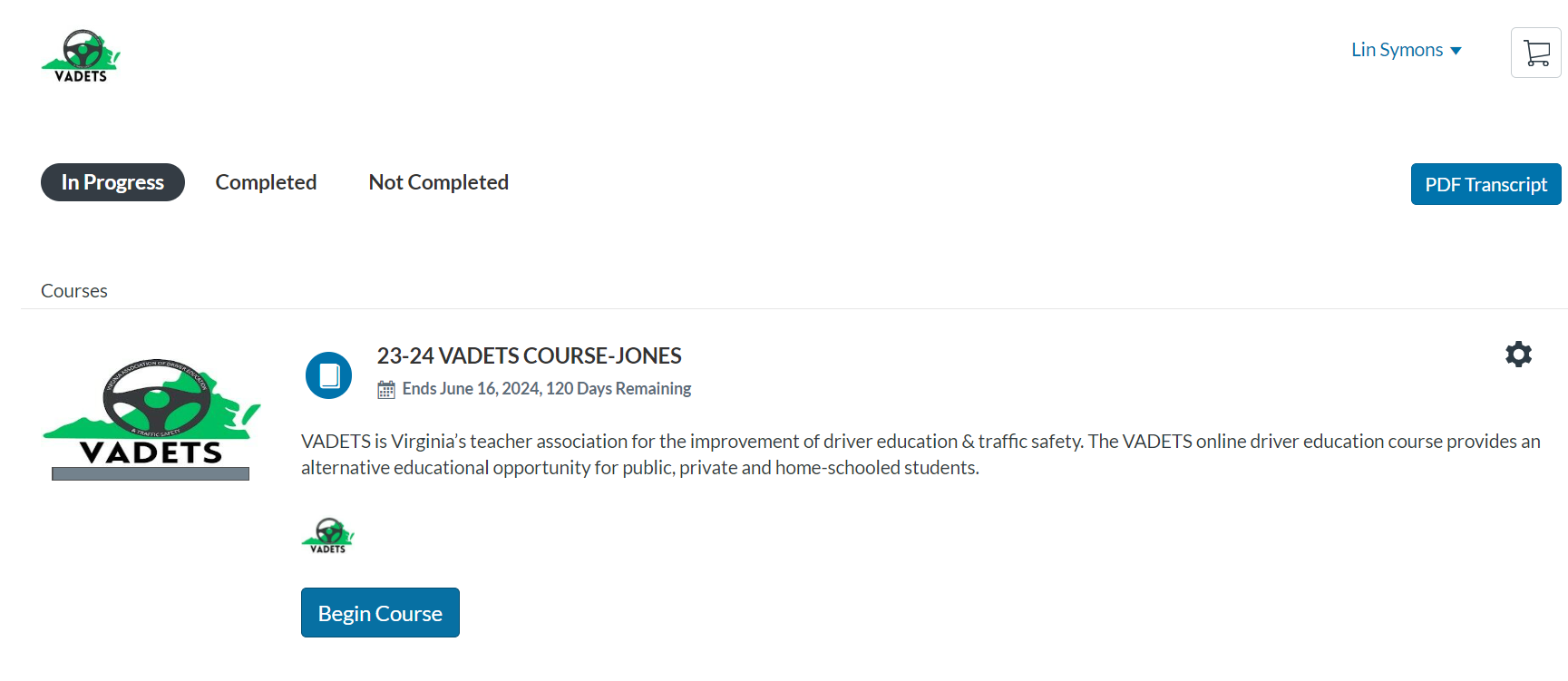 